Publicado en Madrid el 25/11/2016 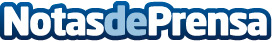 GRM Audit analiza las tendencias del sector de la auditoría en su III Convención AnualDurante las sesiones de trabajo se ha debatido la homogeneización en las prácticas profesionales en esta organización de auditoras independientesDatos de contacto:Nuria RabadánNota de prensa publicada en: https://www.notasdeprensa.es/grm-audit-analiza-las-tendencias-del-sector-de Categorias: Nacional Derecho Finanzas Madrid Recursos humanos http://www.notasdeprensa.es